  Sequência Didática:  EU E O UNIVERSO   Aula 17.     Nessa semana vamos rever e aprofundar nossos estudos sobre figuras geométricas. Para iniciar vamos observar o globo terrestre. Ao terminar a atividade 1 do livro na página 63 proposta na aula, volte e complete a frase: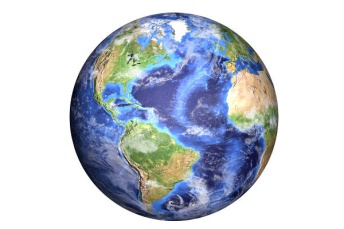 Leia o texto e copie no caderno, ao lado, preencha a tabela observando e desenhando objetos em sua casa que lembrem as formas geométricas: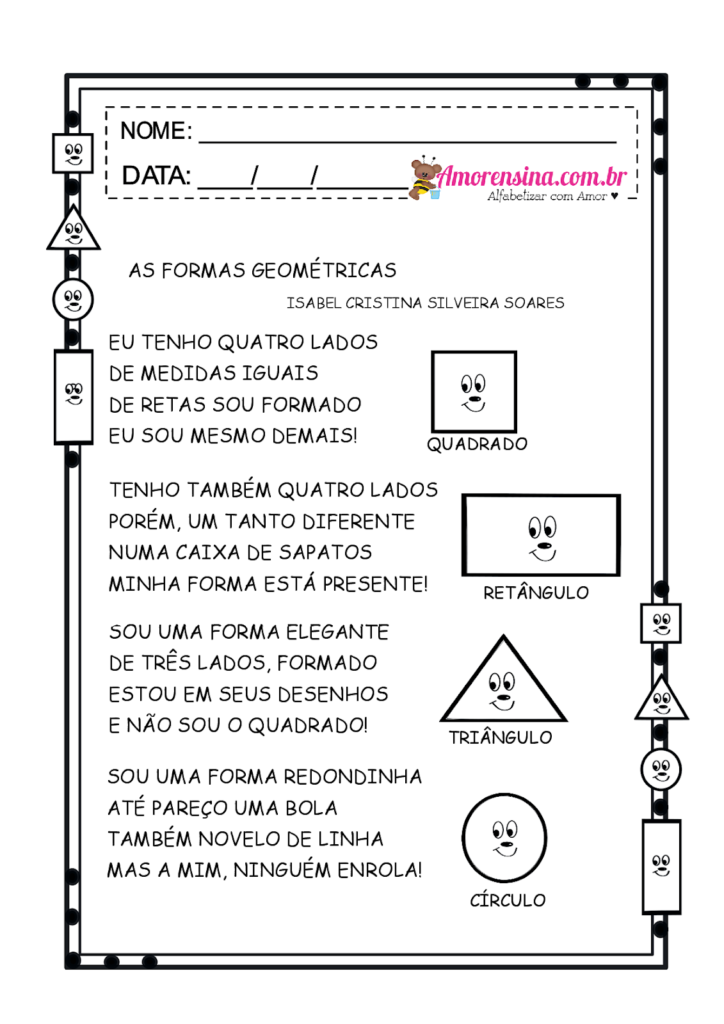 No livro de Matemática Aprender Juntos:Leia e observe a cena na página 62;Realize a atividade 1 na página 63 (não esqueça de voltar ao início dessa aula e completar a frase);Realize as atividades 2, 3, 4 e 5 nas páginas 64 e 65.Para nosso Caderno de Leitura: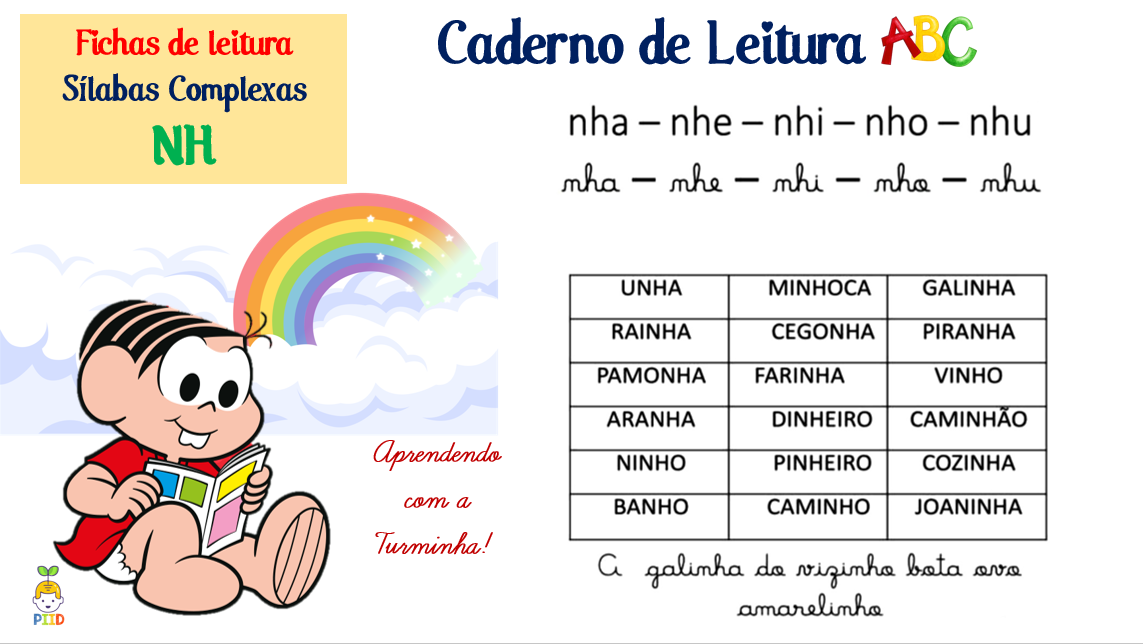 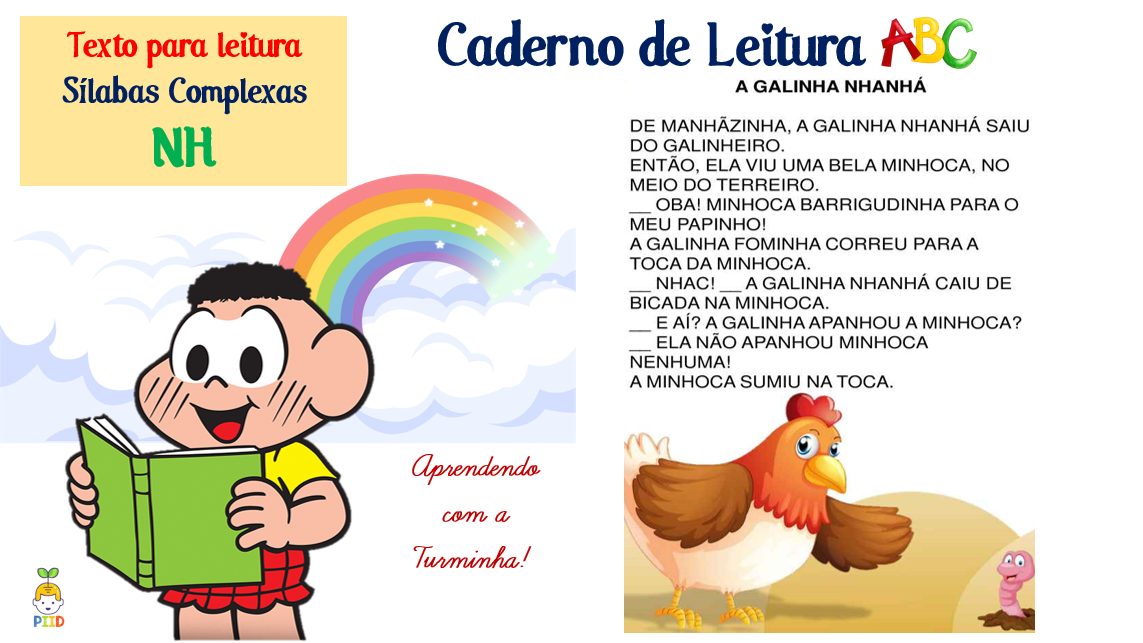 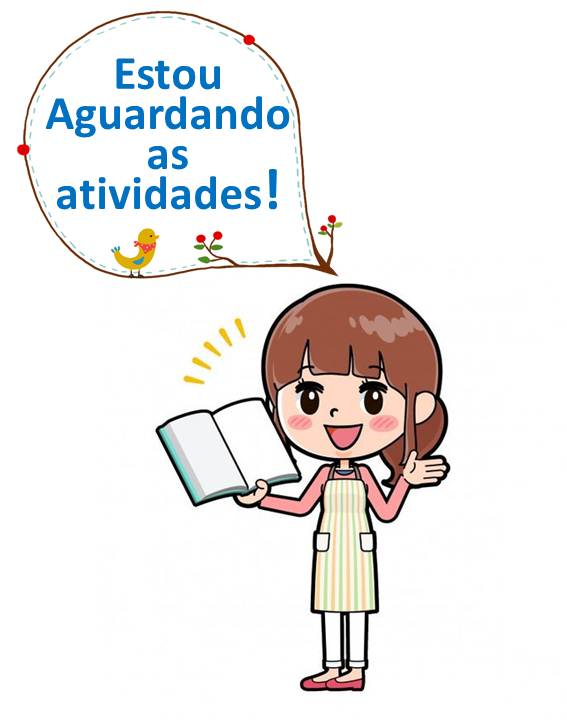 Escola Municipal de Educação Básica Augustinho Marcon.Catanduvas, 14 a 18 de junho de 2021.Diretora: Tatiana Bittencourt Menegat. Assessora Técnica Pedagógica: Maristela Apª. Borella Baraúna.Assessora Técnica Administrativa: Margarete Petter Dutra.Professora: Gláucia Arndt.Aluno (a): .........................................................................................3° Anos 1 e 2 OBJETOS DO NOSSO DIA A DIA